				İŞ BAŞVURU FORMU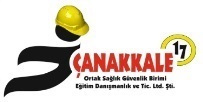 KİŞİSEL BİLGİLEREĞİTİM BİLGİLERİASKERLİK DURUMU (ERKEK ADAYLAR İÇİN)İŞ DENEYİM BİLGİLERİBİLGİSAYAR BİLGİLERİTAMAMLAYICI BİLGİLERSORULARREFERANSLAR   	İş bu başvuru formundaki verdiğim bilgilerin tam ve doğru olduğunu kabul ve beyan ederim.AD SOYAD İMZA     :Adaya en geç 5 iş günü içinde olumlu veya olumsuz dönüş yapılması gerekmektedir.ONAYAD / SOYADUYRUKRESİMDOĞUM YERİMEDENİ DURUMRESİMDOĞUM TARİHİÇOCUK SAYISIRESİMİKAMET ADRESİRESİMİKAMET ADRESİSÜRÜCÜ BELGESİVAR                    YOKRESİMTELEFON NOEHLİYET ALIŞ YILIRESİME-MAİL ADRESİARAÇ KULLANIMEVET                  HAYIRRESİMEN SON MEZUN OLDUĞU OKULBÖLÜMMEZUNİYET TARİHİTAMAMLANDITECİLLİMUAFİŞYERİÇALIŞTIĞI GÖREVÇALIŞMA SÜRESİÇIKIŞ SEBEBİPROGRAMSEVİYEWORDEXCELPOWER POİNTEMEKLİLİK DURUMUEVET                HAYIR                  SİGARA KULLANIMIEVET                HAYIRİŞE NE ZAMAN BAŞLAYABİLİRSİNİZ?GEREKTİĞİNDE FAZLA MESAİ YAPABİLİR MİSİNİZ?GEREKTİĞİNDE HAFTASONU ÇALIŞABİLİR MİSİNİZ?TALEP ETTİĞİNİZ ÜCRETİ BELİRTİR MİSİNİZ?ADI SOYADIİŞYERİMESLEĞİTELEFON NOÇALIŞMAYA BAŞLADIĞIMIZDA ŞİRKETİMİZE NASIL KATKI SAĞLAMAYI DÜŞÜNÜYORSUNUZ?İLK GÖRÜŞME NOTLARIDEĞERLENDİRME SONUCU